Dirección de Estado Abierto, Estudios y EvaluaciónCiudad de México, 14 de junio de 2020Conferencia de Prensa vespertina COVID19 Secretaría de Salud del Gobierno FederalConferencia de Prensa vespertina COVID19 Secretaría de Salud del Gobierno FederalFecha:Hora:Domingo 14 de junio de 2020.19:00 a 20:00 horas.14 días desde que inició la “nueva normalidad”.Fuente:Conferencia Secretaría de Salud número 95. Comunicado Técnico Diario COVID19 en México.Estadísticas actualizadas en México:Nivel Mundial:Total de casos confirmados: 7,880,705 (327,523 casos nuevos).Total de casos ocurridos los últimos 14 días: 1,732,661 (20,085 casos más que ayer).Tasa de letalidad: 5.6% (sin variación respecto del día anterior).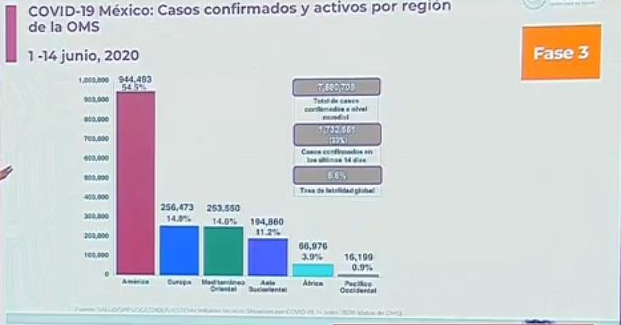 México:Total de casos confirmados: 146,837 (4,147 + que ayer).Total de casos activos: 22,398 (658 más que ayer).Total de casos negativos acumulados 207,076 (4,937 más que ayer).Total de casos sospechosos: 52,636 (4290 menos que ayer).Total de defunciones: 17,141 (269 + que ayer).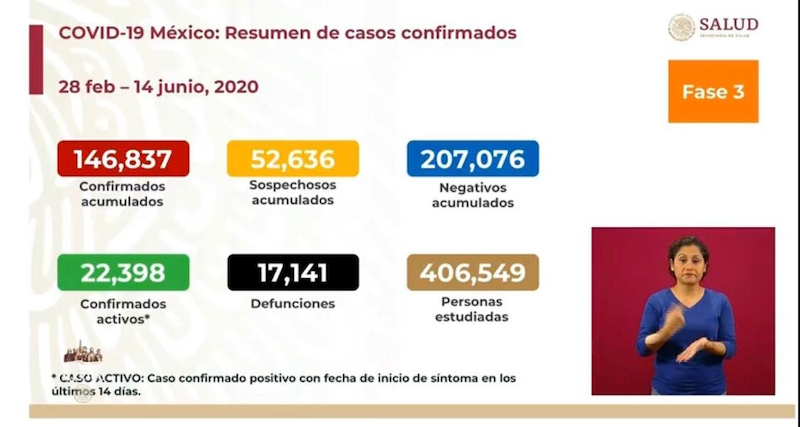 Ciudad de México: Casos confirmados acumulados 36,879 (915 + que ayer)Casos sospechosos 8,843 (1218 menos que ayer).Defunciones: 4,553 (50 + que ayer). Se indicó que las entidades con mayor número de casos siguen siendo la Ciudad de México, Estado de México y Baja California.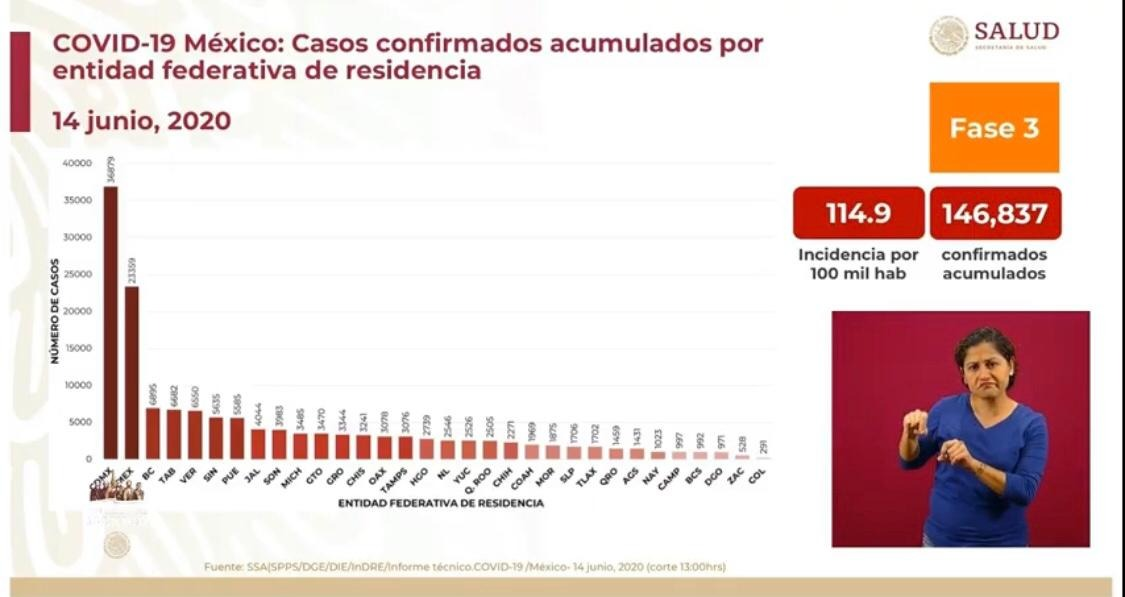 Semáforo de riesgoEl Dr. Hugo López-Gatell realizó una explicación del semáforo de riesgo para la semana del 15 al 21 de junio de 2020: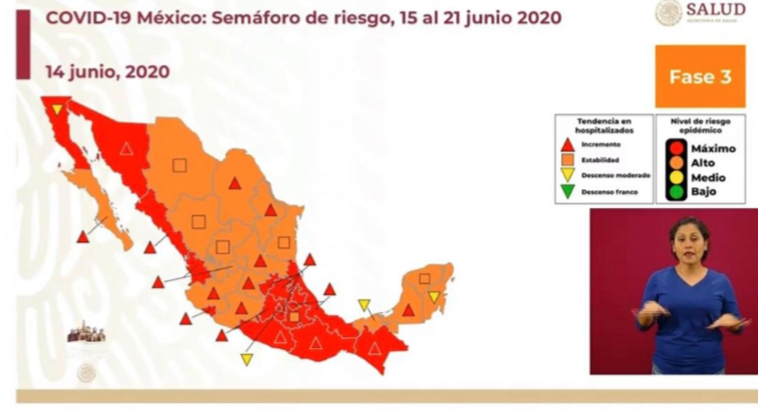 Cada ronda de evaluación dura una semana. 16 entidades están en color naranja y el resto en rojo. Tres elementos de información:El color de la entidad, que representa el nivel de riesgo epidémico.El triángulo, hacia arriba o hacia abajo.El color del triángulo, que dependerá de la tendencia de la epidemia.A continuación señaló una serie de ejemplos del retorno a las actividades por área económica, dependiendo del color del semáforo.El DR. Hugo López-Gatell dijo que la trayectoria de la epidemia sigue en ascenso en casi todo el país, con excepción de Baja California, Guerrero, Chiapas, Chihuahua y Sonora, en donde la trayectoria está en descenso.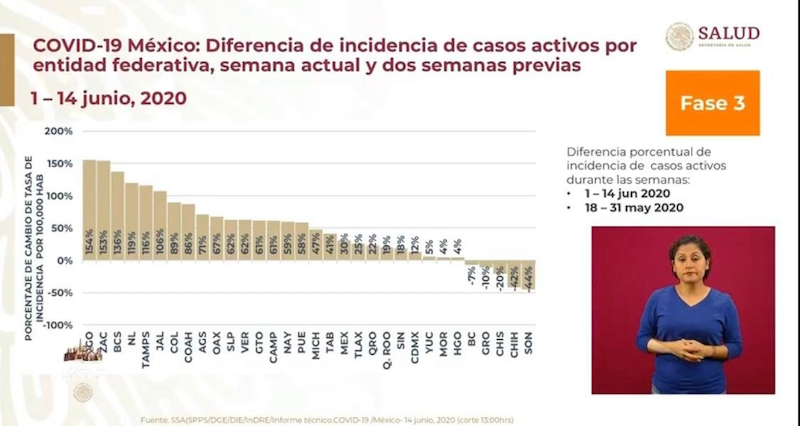 Disponibilidad hospitalaria44 % de ocupación de camas a nivel nacional, Ciudad de México y Estado de México tienen la mayor ocupación con 74%.Sobre la disponibilidad hospitalaria de camas con ventilador, 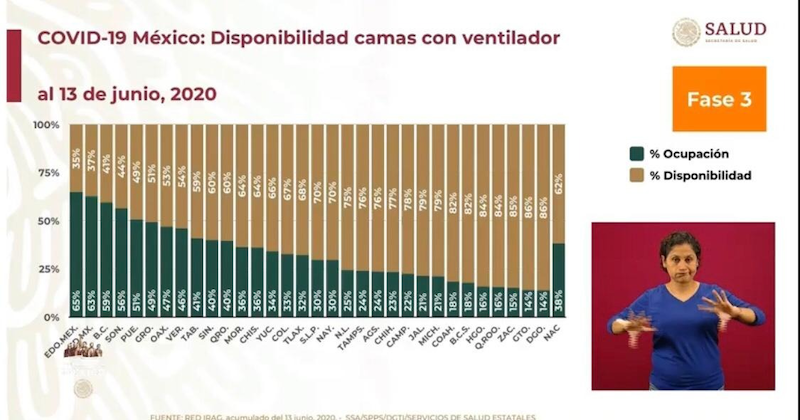 A continuación presentó la progresión de hospitales de abril a junio, gracias al trabajo de reconversión hospitalaria y transformación del sistema nacional de salud del Instituto de Salud para el Bienestar y de las Fuerzas Armadas.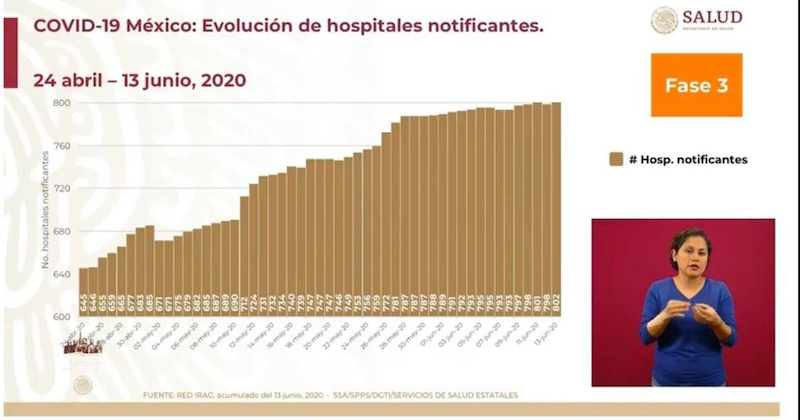 Participaron:Dr. Hugo López-Gatell Ramínrez. Subsecretario de Prevención y Promoción de la Salud de la Secretaría de Salud.